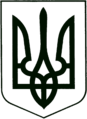 УКРАЇНА
МОГИЛІВ-ПОДІЛЬСЬКА МІСЬКА РАДА
ВІННИЦЬКОЇ ОБЛАСТІВИКОНАВЧИЙ КОМІТЕТ                                                           РІШЕННЯ №20Від 26.01.2023р.                                              м. Могилів-ПодільськийПро надання суду висновку щодо визначення місця проживання малолітніх дітей  	Керуючись ст. 34 Закону України «Про місцеве самоврядування в Україні», відповідно до ст.ст. 19, 160, 161, 171 Сімейного кодексу України, п.72 «Порядку провадження органами опіки та піклування діяльності, пов’язаної із захистом прав дитини» затвердженого постановою Кабінету Міністрів України від 24.09.2008 року №866, розглянувши ухвалу Могилів-Подільського міськрайонного суду від 23.12.2022 року, справа №___________, враховуючи рішення комісії з питань захисту прав дитини від 17.01.2023 року №2 та матеріали, що надійшли до служби у справах дітей міської ради,-виконком міської ради ВИРІШИВ:1. Надати суду висновок про визначення місця проживання малолітніх дітей згідно з додатком, що додається.2. Визначити місце проживання малолітніх дітей, __________________, _____________ року народження, ______________________, _____________ року народження, разом з матір’ю, __________________, ______________ року народження.3. ___________________ забезпечити безперешкодне спілкування малолітніх, ____________________, ________________, з батьком – ____________________. 4. Контроль за виконанням даного рішення покласти на заступника     міського голови з питань діяльності виконавчих органів Слободянюка М.В..               Міський голова                                                             Геннадій ГЛУХМАНЮКДодаток                                                                                          до рішення виконавчого                                                                                          комітету міської ради                                                                                          від 26.01.2023 року №20  В И С Н О В О Кпро визначення місця проживання малолітніх дітей        Органом опіки і піклування розглянуто ухвалу Могилів-Подільського міськрайонного суду від 23.12.2022 року, справа №_______________, про визначення місця проживання дитини та вивчивши матеріали, що надійшли до комісії з питань захисту прав дитини, стало відомо наступне, що:- гр. _______________, ____________ року народження, зареєстрована   за адресою: Вінницька область, Могилів-Подільський район, с. _______,   вул. ______, буд. ___, проживає за адресою: Вінницька область, м. Могилів -  Подільський, вул. _______________, буд. ___, кв. ___;- гр. ____________________, _________________ року народження,   зареєстрований та проживає за адресою: Вінницька область, м. Могилів -  Подільський, вул. _______________, буд. ___;- відповідно до рішення Могилів-Подільського міськрайонного суду   Вінницької області від ________ року шлюб між вищевказаними   громадянами розірвано. Гр. __________________ та гр. __________________    мають спільних дітей: _____________________, ______________ року   народження, __________________________, ____________ року народження.        На засіданні комісії з питань захисту прав дитини 17.01.2023 року   розглядалось дане питання, _________________ повідомила, що останнім часом батько почав забирати дітей на тривалий час без її відома та згоди, після чого діти перебувають в емоційно нестабільному стані, погано сплять, також повідомила, що діти потребують особливого догляду та харчування, підготовки до шкільних уроків, чого батько надати не в змозі, тому вважає за необхідне визначення місця проживання дітей разом з нею. Також повідомила, що батько участі у вихованні дітей не приймає, матеріально не забезпечує, щодо спілкування дітей з батьком не заперечує та перепон його участі у вихованні не створюватиме.         Батько дітей, _____________________, на засідання комісії не з’явився, під час телефонної розмови з працівником служби у справах дітей міської ради повідомив, що не заперечує щодо проживання дітей з матір’ю.            Працівниками служби у справах дітей міської ради 13.01.2023 року обстежено житлово – побутові умови за адресою проживання матері дітей, з метою з’ясування відомостей та умов проживання встановлено наступне, що _____________________ проживає у квартирі, яка складається з 3 кімнат, коридору, кухні та ванної кімнати. В квартирі чисто, зроблено косметичний ремонт, всі кімнати облаштовані меблями та побутовою технікою, для дітей є окремі спальні та робочі місця, місце для відпочинку. Гр. ____________________ на даний час не працює, знаходиться в декретній відпустці.         Відповідно до Сімейного кодексу України, а саме статті 141 та статті 11 Закону України «Про охорону дитинства» – мати та батько мають рівні права та обов’язки щодо дитини, незалежно від того, чи перебували вони у шлюбі між собою.        Статтею 12 Закону України «Про охорону дитинства» передбачено, що на кожного з батьків покладається однакова відповідальність за виховання, навчання і розвиток дитини. Батьки, або особи, які їх замінюють, мають право і зобов’язані виховувати дитину, піклуватися про її здоров’я, фізичний, духовний і моральний розвиток, навчання, створювати належні умови для розвитку її природних здібностей, поважати гідність дитини, готувати її до самостійного життя та праці.         Місце проживання дитини, яка досягла 10 років, визначається за спільною згодою батьків та самої дитини відповідно ст. 160 Сімейного кодексу України.  Якщо мати та батько, які проживають окремо, не дійшли згоди щодо того, з ким із них буде проживати малолітня дитина, спір між ними може вирішуватися органом опіки та піклування або ж судом.        Враховуючи вищевикладене, обстеживши матеріально-побутові умови проживання дітей, ставлення батьків до виконання своїх обов’язків, особисту прихильність дітей до кожного з батьків, стан здоров’я дітей та інші обставини, що мають істотне значення, виконавчий комітет Могилів – Подільської міської ради вважає доцільним визначення місця проживання малолітніх дітей, _____________________, ________________ року народження, _________________________, ________________ року народження, разом з матір’ю, _____________________, _____________ року народження.      Перший заступник міського голови                                     Петро БЕЗМЕЩУК         